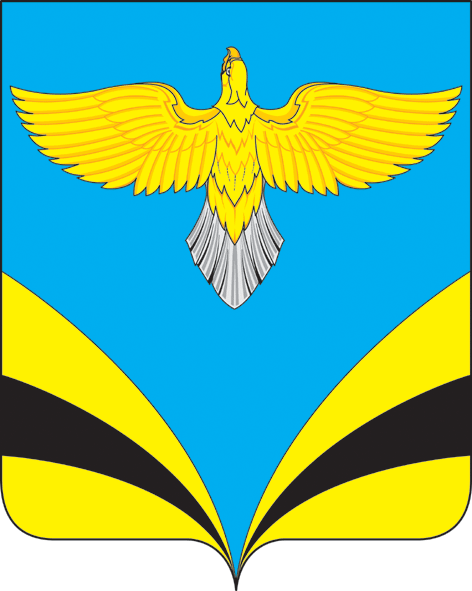          АДМИНИСТРАЦИЯ   сельского поселения Переволокимуниципального района Безенчукский           Самарской области         ПОСТАНОВЛЕНИЕ     От 26.02.2020 года  № 8б    с. ПереволокиО внесении изменений в  Постановление администрации сельского поселения Переволоки от 22.03.2019 г. № 3б  «Об утверждении Административного регламента предоставления администрацией сельского поселения Переволоки муниципальной услуги «Предоставление разрешения на условно разрешенный вид использования земельного участка или объекта капитального строительства»    Рассмотрев протест прокурора Безенчукского района от 11.02.2020 г. № 07-03-88-601/2020, руководствуясь Федеральным  законом от 27.12.2019 г. № 472-ФЗ « О противодействии коррупции», Федеральным законом от 16.12.2019 № 432-ФЗ « О внесении изменений в отдельные законодательные акты Российской Федерации в целях совершенствования законодательства Российской Федерации о противодействии коррупции», Уставом сельского поселения Переволоки муниципального района Безенчукский, ПОСТАНОВЛЯЮ:    1. Удовлетворить протест прокурора Безенчукского района от 11.02.2020 г. №  07-03-88-601/2020.          2. Внести  в Административный регламент «Предоставление разрешения на условно разрешенный вид использования земельного участка или объекта капитального строительства», утвержденный Постановлением администрации сельского поселения Переволоки от 22.03.2019 г. № 3б следующее изменения:       абзац 4 п. 2.4.1. Регламента  слова «десять» дней заманить на слова «семь» дней;Указанные сообщения направляются с уведомлением либо с вручением лично под роспись не позднее чем через семь дней со дня поступления заявления о предоставлении разрешения.п.3.2. дополнить абзацем следующего содержания:     У заявителя есть возможность направления заявления о предоставлении разрешения на условно разрешенный вид использования в форме электронного документа подписанного электронной	 подписью в соответствии с требованиями Федерального закона от 06.04.2011 г. № 63-ФЗ «Об электронной подписи».   3. Опубликовать настоящее Решение в газете «Вестник сельского поселения Переволоки».   4.  Настоящее Решение  вступает со дня его официального опубликования.Глава сельского поселения Переволоки                                                   С.А.Елуферьев